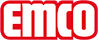 emco Baučistilne obloge COLOR PLUStipCOLOR PLUSza notranje polaganjekonstrukcijaTufting-Velours 5/32Material pilota100% Poliamidmaterial nosilcevvlakna poliestrapremaz na hrbtiščupoln premazPile masa / masa vlaken (g / m²)850 g/m²skupna teža (g/m²)3450 g/m²skupna višina (mm)8 mmgorljivostCfl-s1Drsni uporDS (EN 13893)certifikatiCE skladnost EN 14041 (samo trakovi)barve45.01 rdeča45.02 modra45.03 antracit45.05 rjava45.10 v barvi skrilavcaBarvna obstojnost proti svetlobi ISO 105 BO2≥5Barvna obstojnost proti drgnjenju ISO 105 X12≥4Barvna obstojnost proti vodi ISO 105 E01≥4dobava v trakovih90 cm širok (z robom )130 cm širok (z obrobo)200 cm široko (z robom)način dobave predpražnikov60 x 90 cm (z robom)90 x 120 cm (z robom)90 x 150 cm (z robom)130 x 200 cm (z obrobo)značilnosti izdelkavpoinost umazanije in vlageznamkaemcoizmereŠirina:.........................mDolžina:.........................mkontaktMEDI-A-NORM D.O.O. · CESTA V MESTNI LOG 28 · 1000 LJUBLJANA · Slovenija · Tel. (+386) 51 435 159 · info@emco.si · www.emco-bau.com